Liebe Leser_innen der Arbeitswelt Tirol-news,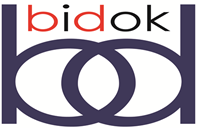 wir möchten Sie gerne über die aktuellen Neuaufnahmen in der Volltextbibliothek / Themenbereich Arbeitswelt aufmerksam machen:Text 1: Ingrid Stumpf et al.: Job Coaching: Qualifizieren und Lernen im Betrieb → zum TextText 2: Hendrik Persson: Wie eine Spinne im Netz → zum TextText 3: Steffen Arora: Drei Stufen zur akademischen Inklusion → zum TextText 4: Larissa Bartok et al.: Validität der Feststellung des Beschäftigungspotenzials anhand von AMS- und HV-Verbleibsdaten → zum TextMit freundlichen GrüßenAnita Koblmüllerfür das bidok Team-------------------------------------------------------------------------Projekt bidok - http://bidok.uibk.ac.at  Inst. f. Erziehungswissenschaft der Universität InnsbruckLiebeneggstr. 8, A-6020 InnsbruckTel.: 0512/507 40 38--------------------------------------------------------------------------bidok auf Facebook: http://www.facebook.com/#!/pages/bidok-behinderung-inklusion-dokumentation/206857312685691 